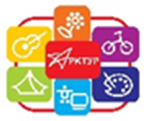 http://starktur.ru/ПРЕСС-РЕЛИЗКонкурс для руководителей, педагогов, методистов и организаций, реализующих программы дополнительного образования детей  В декабре 2019 года стартует заочный этап Всероссийского профессионального конкурса «Арктур». Очный этап конкурса пройдёт 13 – 17 мая 2020 года в городе Волгограде в рамках Форума, посвящённого вопросам развития системы дополнительного образования детей.10 декабря 2019 г. -  01 марта 2020 г.  на сайте: http://konkurs.starktur.ru/ проходит регистрация и приём конкурсных материалов участников заочного тура Всероссийского профессионального конкурса «Арктур».На конкурс приглашаются:•	образовательные организации, реализующие программы дополнительного образования детей;•	руководители (заместители руководителей) организаций; •	методисты;•	педагогические работники, реализующие дополнительные общеобразовательные общеразвивающие и предпрофессиональные программы различной направленности.01 апреля 2020 года экспертной комиссией объявляются в каждой номинации по 20 (двадцать) лауреатов Конкурса, набравших наибольшее количество баллов в общем рейтинге, которые приглашаются на участие в очном туре Конкурса. Участники заочного тура Конкурса награждаются дипломами участников Конкурса. Участники очного тура Конкурса награждаются дипломами Лауреатов. Победители очного тура Конкурса награждаются Почетными дипломами, «Знаком победителя» и ценными призами. Абсолютные победители Конкурса в каждой номинации награждаются дипломами Победителей и денежной премией.Положение Конкурса, условия участия и дополнительная информация публикуются на сайте Конкурса: http://konkurs.starktur.ru/  
Информация о ходе подготовки к конкурсу, фотоматериалы и методические материалы в помощь участникам будут размещаться в группах «Всероссийский профессиональный конкурс «Арктур»  в социальных сетях: https://vk.com/stararktur_prof  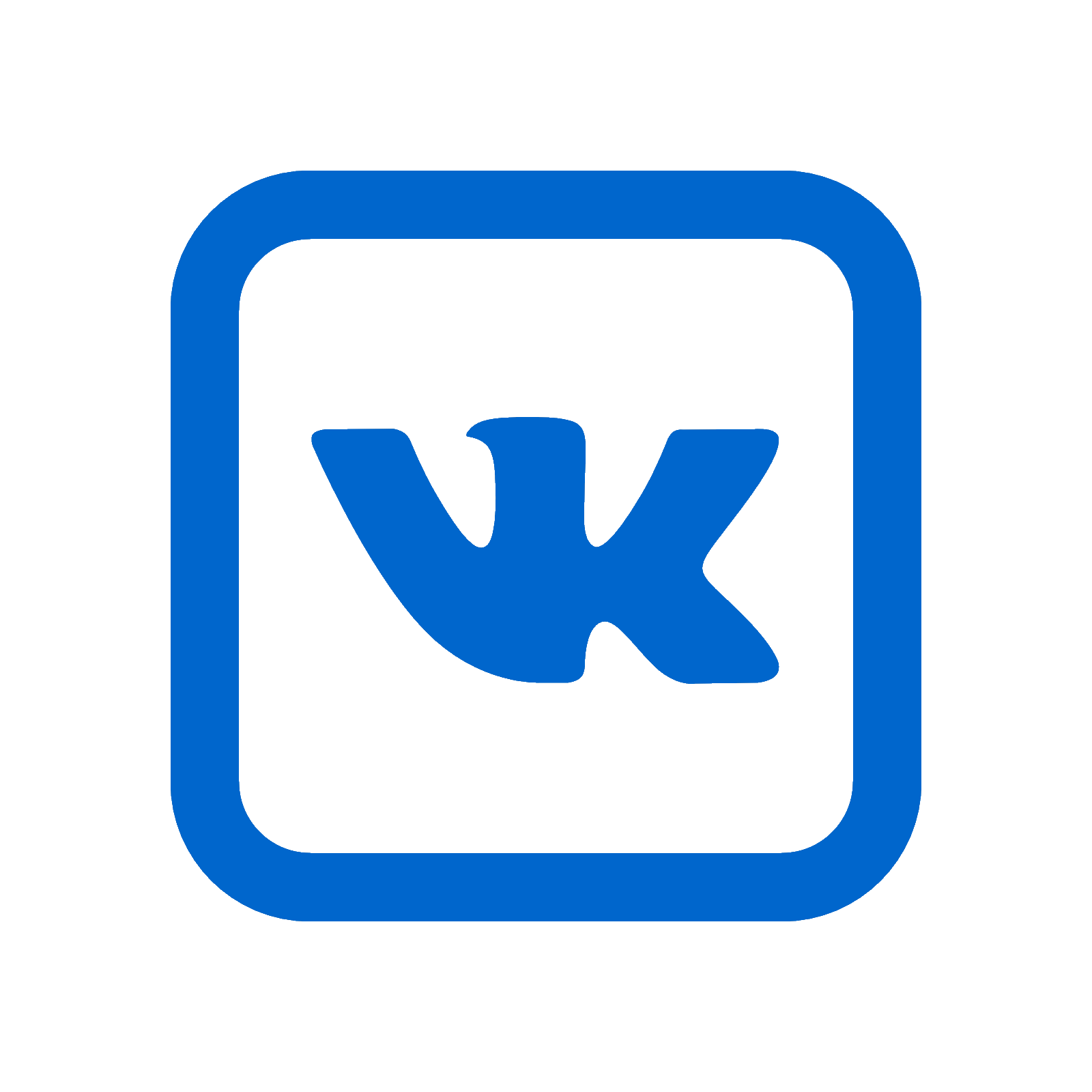 Справочно:Конкурс учреждён Общероссийским Профсоюзом образования и проводится при поддержке Министерства просвещения Российской Федерации с 2014 года. В 2020 году Конкурс проводится по обновлённым правилам. На участие в Конкурсе приглашаются руководители (заместители руководителей), методисты и педагогические работники организаций, реализующих программы дополнительного образования детей.